Информационные материалык Всемирному дню охраны труда 28 апреля 2021 годаМеждународная организация труда (МОТ) отмечает 28 апреля Всемирный день охраны труда в целях содействия предотвращению несчастных случаев и заболеваний на рабочих местах во всем мире. Эта информационно-разъяснительная кампания призвана привлечь внимание общественности к проблемам в области охраны труда и к росту числа травм, заболеваний и смертельных случаев, связанных с трудовой деятельностью. Во всех регионах мира правительства, профсоюзные организации, организации работодателей и специалисты-практики в области охраны труда организуют мероприятия к Всемирному дню.Тема Всемирного дня охраны труда в 2021 году:Предвидеть кризис и быть готовым к нему – ИНВЕСТИРОВАТЬ СЕЙЧАС В АДЕКВАТНЫЕ СИСТЕМЫ ОХРАНЫ ТРУДАПандемия COVID-19 поставила правительства, работодателей, работников и все население в целом перед лицом беспрецедентных вызовов, порожденных этим вирусом и его многочисленными последствиями для сферы труда. Всемирный день охраны труда посвящен стратегиям укрепления национальных систем охраны и безопасности труда (ОБТ) в целях повышения их устойчивости перед лицом как нынешнего, так и будущих кризисов, учитывая уроки прошлого и опыт, накопленный в сфере труда.Пандемия COVID-19 стала приобретать черты глобального кризиса с начала 2020 года, повсеместно оказывая глубокое влияние. Пандемия затронула практически все аспекты сферы труда, начиная с риска передачи вируса на производстве и заканчивая рисками, касающимися охраны и безопасности труда (ОБТ), которые возникли в результате мер противодействия распространению вируса. Так, переход на новые формы организации труда – например, повсеместное применение удаленного режима работы – принес работникам не только множество новых возможностей, но и потенциальные риски, связанные с ОБТ, в частности, риски психосоциального характера и риски насилия.Всемирный день охраны труда 2021 посвящен оптимизации элементов системы ОБТ, как это предусмотрено Конвенций 2006 года об основах, содействующих безопасности и гигиене труда (№ 187). В докладе к Всемирному дню охраны труда рассматривается, как нынешний кризисвысветил важность укреплять системы ОБТ, в том числе медицинские службы, одновременно на национальном уровне и на уровне предприятий. МОТ использует Всемирный день охраны труда для того, чтобы привлечь внимание к этой теме и стимулировать диалог о значении создания адекватных систем ОБТ и инвестиций в них, привлекая для этого опыт противодействия и предотвращения распространения COVID-19 напроизводстве, накопленный в различных странах и регионах.Численность пострадавших при несчастных случаях на производстве, тыс. человек в 2019 году  всего 23,3 из них мужчин 16,3; женщин 7,0 из них со смертельным исходом  всего 1,06 из них мужчин 0,99 и женщин 0,06Израсходовано средств на мероприятия по охране труда в 2019 году  в расчёте на 1 работающего, рублей 14862.4Если взять для сравнения 2006 год то численность пострадавших при несчастных случаях на производстве, тыс. человек в 2006 году  всего 70,7 из них мужчин 51,7; женщин 19,0 из них со смертельным исходом  всего 2,90 из них мужчин 2,68 и женщин 0,22Израсходовано средств на мероприятия по охране труда в расчёте на 1 работающего, рублей 3751,7Отсюда можно сделать выводы количество случаев стало меньше, но случаев со смертельным исходом по-прежнему много. Необходимость проведения профилактических мероприятий  стоит актуально. Статистические данные взяты с сайта https://rosstat.gov.ru/working_conditionsТаким образом, для дальнейшего снижения уровня производственного травматизма первоочередными задачами являются укрепление трудовой и производственной дисциплины в организациях, а также обеспечение эффективного контроля за ее соблюдением.Обеспечение охраны труда – это повседневная работа, и только при наличии глубокого внутреннего убеждения руководителя организации, иных должностных лиц, работников в том, что это важный элемент культуры управления, который обязательно принесет свои дивиденды, можно вывести работу по охране труда на новый качественный уровень.В последние годы организации стали больше уделять внимания внедрению новых форм и методов профилактической работы по предупреждению производственного травматизма и профессиональных заболеваний.Использование положительного международного опыта в вопросах охраны труда несет в себе большой потенциал. Существенный положительный вклад в продвижение вопросов охраны труда вносит применение в организациях нашей страны принципов Концепции«Нулевого травматизма», разработанной Международной ассоциацией социального обеспечения (МАСО).Стать лидером – показать приверженностьпринципам7. Инвестировать в кадры –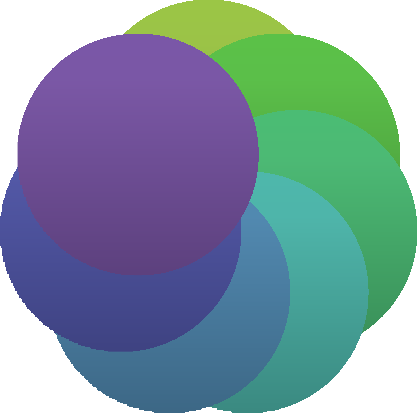 мотивировать посредством участияВыявлять угрозы – контролировать рискиПовышать квалификацию –развивать профессиональныенавыки5. Обеспечиватьбезопасность и гигиену на рабочих местах, при работе со станками иоборудованиемОпределять цели – разрабатыватьпрограммыСоздать системубезопасности и гигиены труда – достичь высокогоуровня организацииРис.5 Семь золотых правил Концепции «Нулевого травматизма» (Vision Zero)На сегодняшний день создана развитая законодательная база в области охраны труда, которая позволяет организациям в полном объеме реализовать семь золотых правил Концепции «Нулевого травматизма» (Vision Zero).Меры по обеспечению безопасного труда являются неотъемлемой частью общей системы управления организацией. Законодательство не содержит жестких требований к разрабатываемым системам управления охраной труда. Они должны обеспечивать идентификацию опасностей, оценку профессиональных рисков, определение мер управления профессиональными рисками и анализ их результативности, должны быть понятны и доступны всем работникам организации. При разработке СУОТ необходимо учитывать особенности работы конкретного предприятия, те риски, с которыми связаны производственные процессы, осуществляемые на данном предприятии.Кроме этого при разработке системы управления охраной труда организация может руководствоваться техническими нормативнымиактами СТБ ISO 45001-2020 «Системы менеджмента здоровья и безопасности при профессиональной деятельности. Требования и руководство по применению» и ГОСТ 12.0.230-2007 «Система стандартов безопасности труда. Системы управления охраной труда. Общие требования».Ввесь комплекс мероприятий в области охраны труда, от принятия законодательства и разработки систем управления охраной труда до государственного надзора и общественного контроля, направлен на решение одной главной задачи – сокращение производственного травматизма и профессиональных заболеваний.Безопасные условия труда — это то, что безусловно должно быть создано на любом рабочем месте. Иногда этим пренебрегают из–за нерадивости и беспечности, иногда потому, что хотят сэкономить. Но если речь идет о жизни и здоровье людей, то экономия совершенно недопустима.